Fac-simileRedatta in carta legaleAL CONSIGLIO DEL COLLEGIO DEI PERITIINDUSTRIALI E DEI PERITI INDUSTRIALILAUREATI DELLA PROVINCIA DI TERNIIl sottoscritto ………………………………………nato a ………………il ……………………………………………residente a ……………………via…………………………… cap………………….tel. …………………… fax ….…………..e-mail ………………@.................................................................................Iscritto all’Albo al n. ……………	nella specializzazione …………………………………………………………………..........CHIEDEa codesto Consiglio Direttivo di volerlo cancellare dall’Albo professionale per:(indicare la motivazione) ……………………………………………………………………………………………..……………La cancellazione dall’Albo comporta, qualora vi fosse l’iscrizione, l’automatica cancellazione da:(indicare il dato che la riguarda) Albo dei consulenti Tecnici del Giudice Albo dei verificatori impianti L. 46/90 Elenchi del Ministero dell’interno L. 818/84 Ente di Previdenza dei Periti Industriali (EPPI)Il sottoscritto dichiara inoltre, sotto la propria responsabilità:di essere in regola con il versamento delle quote, compresa quella dell’anno in corso;di restituire, allegato alla presente, il proprio Timbro Professionale (in caso di smarrimento è obbligatorio allegare la denuncia presentata presso commissariati PS o stazioni dei CC);di restituire allegato alla presente, il proprio tesserino di riconoscimento (in caso di smarrimento è obbligatorio allegare la denuncia presentata presso commissariati PS o stazioni dei CC);ricevuta di versamento di € 51,65 sul c.c.p. 11514056 intestato a “Collegio dei Periti Industriali e Periti Industriali Laureati della Provincia di Terni” o bonifico all’IBAN IT41V0103014400000002956967.Data ………………………………….	Firma………………..…………………………………..La cancellazione deve, perché abbia validità per l’anno seguente, essere:inoltrata entro e non oltre il 31 dicembre;inviata tramite raccomandata A.R. allegando copia di un documento valido o consegnata dall’interessato o da un delegato alla segreteria del Collegio;completa della documentazione sopraindicata, compresa la marca da bollo.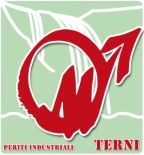 Collegio dei Periti Industriali e dei Periti Industriali Laureati della Provincia di TerniDOMANDA DI CANCELLAZIONE DALL’ALBO PROFESSIONALEModello DIP-02Rev. 2 del 11/12/2017